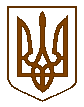 Баришівська  селищна  рада	Баришівського  району	Київської  областіВиконавчий комітетР І Ш Е Н Н Я      24.06.2019                                                                                                    № 72Про виконання заходів з благоустрою, озеленення та санітарної очистки території  Баришівської об’єднаної територіальної громади  (збір ТПВ, прибудинкові території, місця загального користування) у весняний період 2019 року    На виконання законів України «Про місцеве самоврядування в Україні», «Про благоустрій населених пунктів», «Про забезпечення санітарного те епідемічного благополуччя населення», «Про охорону навколишнього природного середовища», відповідно до рішень виконавчого комітету селищної ради від 15.03.2019 № 20 «Про затвердження Програми благоустрою, озеленення та санітарної очистки території Баришівської селищної ради на 2019 рік», від 15.03.2019 № 21 Про затвердження складу комісії з питань контролю за виконанням Правил благоустрою та обстеження зелених насаджень» та від 15.03.2019 № 18 «Про затвердження переліку осіб, які уповноважені складати протоколи про адміністративні правопорушення», заслухавши та обговоривши інформацію заступника селищного голови Шовтя Ю.А. про виконання заходів з благоустрою, озеленення та санітарної очистки території Баришівської об’єднаної територіальної громади, слід зазначити, що у весняний період 2019 року в усіх населених пунктах громади проведені заходи з благоустрою та поруч з цим негативними явищами є те, що на більшості територій старостинських округів слабо організована робота щодо збору вторинної сировини, не достатньо проводиться робота по централізованому збору та вивезенню сміття. Не вирішеними проблемами на даний час залишаються стихійні сміттєзвалища. Враховуючи вище зазначене, виконавчий комітет селищної радив и р і ш и в :Заступнику селищного голови Шовтю Ю.А. розробити та узгодити графіки вивезення побутових відходів з територій населених пунктів громади. . В.о. старост старостинських округів селищної ради:2.1. забезпечити виконання заходів щодо утримання підпорядкованих територій у належному санітарному стані;2.2. продовжити проведення щоп’ятниці "санітарних днів" підприємствами, організаціями та установами всіх форм власності на закріплених прилеглих територіях;2.3. забезпечити виконання схем санітарної очистки населених пунктів, виконувати правила благоустрою населених пунктів ;2.4. проводити роз’яснювальну  роботу серед населення щодо недопущення утворення стихійних сміттєзвалищ;2.5. інформувати населення про здійснення заходів з благоустрою населених пунктів.Керівникам підприємств, установ та організацій, розтащованих на території громади,  не залежно від форм власності та підпорядкування забезпечити утримання у належному санітарному стані прилеглих територій .Особам відповідальним за складання адмінпротоколів, забезпечити складання протоколів відповідно до Інструкції з оформлення матеріалів про адміністративні правопорушення та їх подання на розгляд адміністративної комісії за правопорушення передбачені ст.ст. 82, 82-5, 152, 153 КУпАП .5. Контроль за виконанням цього рішення покласти на заступника селищного голови Шовтя Ю.А. та начальника відділу комунальної власності, житлово – комунального господарства та благоустрою виконавчого комітету селищної ради Дибку Т.М.Селищний голова                                                                     О.П. Вареніченко